NÁRODNÁ RADA SLOVENSKEJ REPUBLIKY	VIII. volebné obdobieČíslo: CRD-649/2021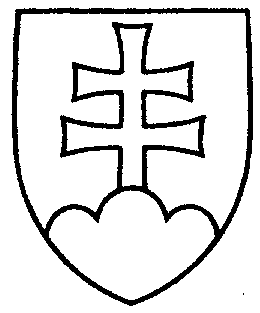 724UZNESENIENÁRODNEJ RADY SLOVENSKEJ REPUBLIKYz 5. mája 2021k návrhu poslancov Národnej rady Slovenskej republiky Petra Kremského, Tomáša Lehotského, Radovana Slobodu, Petra Vonsa a Mariána Viskupiča na vydanie zákona, ktorým sa mení a dopĺňa zákon č. 488/2013 Z. z. o diaľničnej známke a o zmene niektorých zákonov v znení neskorších predpisov (tlač 514) – prvé čítanie	Národná rada Slovenskej republikyr o z h o d l a,  ž eprerokuje uvedený návrh zákona v druhom čítaní;p r i d e ľ u j etento návrh zákona na prerokovanieÚstavnoprávnemu výboru Národnej rady Slovenskej republiky  aVýboru Národnej rady Slovenskej republiky pre hospodárske záležitosti;u r č u j eako gestorský Výbor Národnej rady Slovenskej republiky pre hospodárske záležitosti a lehotu na jeho prerokovanie v druhom čítaní vo výbore do 11. júna 2021
a v gestorskom výbore do 14. júna 2021.    Boris  K o l l á r   v. r.    predsedaNárodnej rady Slovenskej republikyOverovatelia:Peter  V o n s   v. r. Richard  T a k á č   v. r.